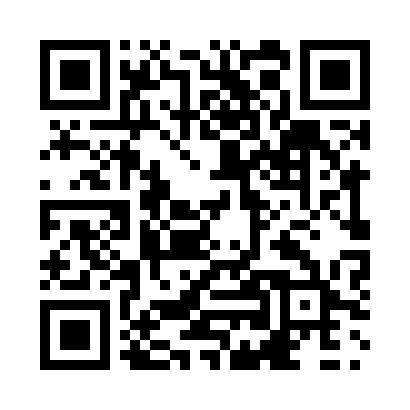 Prayer times for Beaucanton, Quebec, CanadaMon 1 Jul 2024 - Wed 31 Jul 2024High Latitude Method: Angle Based RulePrayer Calculation Method: Islamic Society of North AmericaAsar Calculation Method: HanafiPrayer times provided by https://www.salahtimes.comDateDayFajrSunriseDhuhrAsrMaghribIsha1Mon3:195:171:216:519:2511:232Tue3:195:181:216:519:2411:233Wed3:205:191:216:519:2411:234Thu3:205:191:226:519:2411:225Fri3:215:201:226:519:2311:226Sat3:215:211:226:519:2311:227Sun3:225:221:226:519:2211:228Mon3:225:231:226:509:2111:229Tue3:235:231:226:509:2111:2110Wed3:235:241:226:509:2011:2111Thu3:245:251:236:499:1911:2112Fri3:245:261:236:499:1911:2113Sat3:255:271:236:499:1811:2014Sun3:265:281:236:489:1711:2015Mon3:265:301:236:489:1611:1916Tue3:275:311:236:479:1511:1917Wed3:275:321:236:479:1411:1918Thu3:285:331:236:469:1311:1819Fri3:295:341:236:469:1211:1820Sat3:295:351:236:459:1111:1621Sun3:325:361:236:459:1011:1422Mon3:345:381:236:449:0911:1223Tue3:365:391:236:439:0811:1024Wed3:385:401:246:439:0611:0825Thu3:415:411:246:429:0511:0526Fri3:435:431:246:419:0411:0327Sat3:455:441:236:409:0211:0128Sun3:475:451:236:409:0110:5829Mon3:505:471:236:399:0010:5630Tue3:525:481:236:388:5810:5431Wed3:545:491:236:378:5710:51